Homework Worksheet ANSWERS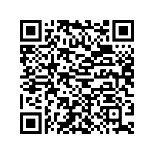 Year 9 German Term 1.1 Week 3Part 1: Practise on Quizlet for 15 minutes. Do the following tasks: Write (both translating into English and into German); Spell (hear & type); Test (all questions).Part 2: Using the words around the edge of the text, make at least 10 replacements (or as many as you can) in 13 minutes.Note: you may need to make changes to the form or position of other words.	*beim – with |der Kuchen – cake Now complete either Part 3a OR Part 3b (12 minutes).Part 3a: Now translate your adapted text into English.Ich habe mein eigenes Geburtstagskuchenunternehmen. Meine Produkte sind billig und immer mehr Personen kaufen bei mir ein, denn es ist schön, einen leckeren Kuchen als Geschenk mitzubringen. Heute backe ich in meiner Küche für eine Frau einen Geburtstagskeks. Ihr Freund ist morgen vierzig Jahre alt und hat morgen Abend in einem Restaurant eine Feier mit Live-Musik. Frau Meyer kommt heute später am Nachmittag, um den Keks mitzunehmen, also muss ich schon um acht Uhr beginnen. Es ist nicht einfach, nicht zu viel zu essen, wenn man als Beruf kocht. Deshalb gehe ich jeden Abend um zwanzig Uhr schwimmen. Ich glaube, das hilft auch beim* Fitbleiben. Wichtig, wenn ich danach noch neun Kuchen backen muss!English translation (of the text above):
I have my own birthday cake business/company.  My products are cheap and more and more people shop with me, because it is nice to take a delicious cake (along/with you) as a present. Today I’m baking a birthday biscuit for a woman in my kitchen.  Her boyfriend is 40 tomorrow and is having a party with live music at home tomorrow evening.  Ms Meyer is coming later this afternoon to take the biscuit away, so I have to start at 8 o’clock. 
It is not easy not to eat too much when you cook for a living/job.  Therefore I go swimming every evening at 8p.m.  I believe it also helps me to keep fit.  Important, when I still have nine cakes to bake after that/afterwards!Part 3b: Rewrite the original text from the point of view of another person, either a boy [he/er] or a girl [she/sie]. Make all the necessary changes of pronoun (I, s/he, we, they), verb form and possessive adjective (my, his/her, our, their)Sie hat ihr eigenes Geburtstagskuchengeschäft. Ihre Produkte sind teuer aber immer mehr Menschen kaufen bei ihr ein, weil es schön ist, einen leckeren Kuchen als Geschenk mitzubringen. Heute bereitet sie in ihrer Küche für eine Frau einen Geburtstagskuchen vor. Ihr Sohn ist morgen dreißig Jahre alt und hat heute Abend zu Hause eine Party mit Live-Musik. Frau Meyer kommt heute früh am Nachmittag, um den Kuchen mitzunehmen, also muss sie schon um acht Uhr anfangen. Es ist schwierig, nicht zu viel zu essen, wenn man als Beruf kocht. Deshalb geht sie jeden Abend um zwanzig Uhr laufen. Sie findet, das hilft auch beim* Schlafen. Wichtig, wenn sie morgen noch zwei Kuchen vorbereiten muss!morgen
[heute]nächste WocheUnternehmen[Geschäft]billig
[teuer]backe
[bereite…vor]und[aber]Keks [x2]
[Kuchen]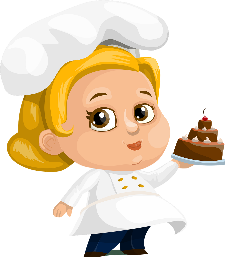 Ich habe mein eigenes Geburtstagskuchengeschäft. Meine Produkte sind teuer aber immer mehr Menschen kaufen bei mir ein, weil es schön ist, einen leckeren Kuchen als Geschenk mitzubringen. Heute bereite ich in meiner Küche für eine Frau einen Geburtstagskuchen vor. Ihr Sohn ist morgen dreißig Jahre alt und hat heute Abend zu Hause eine Party mit Live-Musik. Frau Meyer kommt heute früh am Nachmittag, um den Kuchen mitzunehmen, also muss ich schon um acht Uhr anfangen. Es ist schwierig, nicht zu viel zu essen, wenn man als Beruf kocht. Deshalb gehe ich jeden Abend um zwanzig Uhr laufen. Ich finde, das hilft auch beim* Schlafen. Wichtig, wenn ich morgen noch zwei Kuchen vorbereiten muss!Ich habe mein eigenes Geburtstagskuchengeschäft. Meine Produkte sind teuer aber immer mehr Menschen kaufen bei mir ein, weil es schön ist, einen leckeren Kuchen als Geschenk mitzubringen. Heute bereite ich in meiner Küche für eine Frau einen Geburtstagskuchen vor. Ihr Sohn ist morgen dreißig Jahre alt und hat heute Abend zu Hause eine Party mit Live-Musik. Frau Meyer kommt heute früh am Nachmittag, um den Kuchen mitzunehmen, also muss ich schon um acht Uhr anfangen. Es ist schwierig, nicht zu viel zu essen, wenn man als Beruf kocht. Deshalb gehe ich jeden Abend um zwanzig Uhr laufen. Ich finde, das hilft auch beim* Schlafen. Wichtig, wenn ich morgen noch zwei Kuchen vorbereiten muss!Ich habe mein eigenes Geburtstagskuchengeschäft. Meine Produkte sind teuer aber immer mehr Menschen kaufen bei mir ein, weil es schön ist, einen leckeren Kuchen als Geschenk mitzubringen. Heute bereite ich in meiner Küche für eine Frau einen Geburtstagskuchen vor. Ihr Sohn ist morgen dreißig Jahre alt und hat heute Abend zu Hause eine Party mit Live-Musik. Frau Meyer kommt heute früh am Nachmittag, um den Kuchen mitzunehmen, also muss ich schon um acht Uhr anfangen. Es ist schwierig, nicht zu viel zu essen, wenn man als Beruf kocht. Deshalb gehe ich jeden Abend um zwanzig Uhr laufen. Ich finde, das hilft auch beim* Schlafen. Wichtig, wenn ich morgen noch zwei Kuchen vorbereiten muss!Ich habe mein eigenes Geburtstagskuchengeschäft. Meine Produkte sind teuer aber immer mehr Menschen kaufen bei mir ein, weil es schön ist, einen leckeren Kuchen als Geschenk mitzubringen. Heute bereite ich in meiner Küche für eine Frau einen Geburtstagskuchen vor. Ihr Sohn ist morgen dreißig Jahre alt und hat heute Abend zu Hause eine Party mit Live-Musik. Frau Meyer kommt heute früh am Nachmittag, um den Kuchen mitzunehmen, also muss ich schon um acht Uhr anfangen. Es ist schwierig, nicht zu viel zu essen, wenn man als Beruf kocht. Deshalb gehe ich jeden Abend um zwanzig Uhr laufen. Ich finde, das hilft auch beim* Schlafen. Wichtig, wenn ich morgen noch zwei Kuchen vorbereiten muss!in einem Restaurant
[zu Hause]Freund
[Sohn]Ich habe mein eigenes Geburtstagskuchengeschäft. Meine Produkte sind teuer aber immer mehr Menschen kaufen bei mir ein, weil es schön ist, einen leckeren Kuchen als Geschenk mitzubringen. Heute bereite ich in meiner Küche für eine Frau einen Geburtstagskuchen vor. Ihr Sohn ist morgen dreißig Jahre alt und hat heute Abend zu Hause eine Party mit Live-Musik. Frau Meyer kommt heute früh am Nachmittag, um den Kuchen mitzunehmen, also muss ich schon um acht Uhr anfangen. Es ist schwierig, nicht zu viel zu essen, wenn man als Beruf kocht. Deshalb gehe ich jeden Abend um zwanzig Uhr laufen. Ich finde, das hilft auch beim* Schlafen. Wichtig, wenn ich morgen noch zwei Kuchen vorbereiten muss!Ich habe mein eigenes Geburtstagskuchengeschäft. Meine Produkte sind teuer aber immer mehr Menschen kaufen bei mir ein, weil es schön ist, einen leckeren Kuchen als Geschenk mitzubringen. Heute bereite ich in meiner Küche für eine Frau einen Geburtstagskuchen vor. Ihr Sohn ist morgen dreißig Jahre alt und hat heute Abend zu Hause eine Party mit Live-Musik. Frau Meyer kommt heute früh am Nachmittag, um den Kuchen mitzunehmen, also muss ich schon um acht Uhr anfangen. Es ist schwierig, nicht zu viel zu essen, wenn man als Beruf kocht. Deshalb gehe ich jeden Abend um zwanzig Uhr laufen. Ich finde, das hilft auch beim* Schlafen. Wichtig, wenn ich morgen noch zwei Kuchen vorbereiten muss!Ich habe mein eigenes Geburtstagskuchengeschäft. Meine Produkte sind teuer aber immer mehr Menschen kaufen bei mir ein, weil es schön ist, einen leckeren Kuchen als Geschenk mitzubringen. Heute bereite ich in meiner Küche für eine Frau einen Geburtstagskuchen vor. Ihr Sohn ist morgen dreißig Jahre alt und hat heute Abend zu Hause eine Party mit Live-Musik. Frau Meyer kommt heute früh am Nachmittag, um den Kuchen mitzunehmen, also muss ich schon um acht Uhr anfangen. Es ist schwierig, nicht zu viel zu essen, wenn man als Beruf kocht. Deshalb gehe ich jeden Abend um zwanzig Uhr laufen. Ich finde, das hilft auch beim* Schlafen. Wichtig, wenn ich morgen noch zwei Kuchen vorbereiten muss!Ich habe mein eigenes Geburtstagskuchengeschäft. Meine Produkte sind teuer aber immer mehr Menschen kaufen bei mir ein, weil es schön ist, einen leckeren Kuchen als Geschenk mitzubringen. Heute bereite ich in meiner Küche für eine Frau einen Geburtstagskuchen vor. Ihr Sohn ist morgen dreißig Jahre alt und hat heute Abend zu Hause eine Party mit Live-Musik. Frau Meyer kommt heute früh am Nachmittag, um den Kuchen mitzunehmen, also muss ich schon um acht Uhr anfangen. Es ist schwierig, nicht zu viel zu essen, wenn man als Beruf kocht. Deshalb gehe ich jeden Abend um zwanzig Uhr laufen. Ich finde, das hilft auch beim* Schlafen. Wichtig, wenn ich morgen noch zwei Kuchen vorbereiten muss!später
[früh]schwimmen
[laufen]Ich habe mein eigenes Geburtstagskuchengeschäft. Meine Produkte sind teuer aber immer mehr Menschen kaufen bei mir ein, weil es schön ist, einen leckeren Kuchen als Geschenk mitzubringen. Heute bereite ich in meiner Küche für eine Frau einen Geburtstagskuchen vor. Ihr Sohn ist morgen dreißig Jahre alt und hat heute Abend zu Hause eine Party mit Live-Musik. Frau Meyer kommt heute früh am Nachmittag, um den Kuchen mitzunehmen, also muss ich schon um acht Uhr anfangen. Es ist schwierig, nicht zu viel zu essen, wenn man als Beruf kocht. Deshalb gehe ich jeden Abend um zwanzig Uhr laufen. Ich finde, das hilft auch beim* Schlafen. Wichtig, wenn ich morgen noch zwei Kuchen vorbereiten muss!Ich habe mein eigenes Geburtstagskuchengeschäft. Meine Produkte sind teuer aber immer mehr Menschen kaufen bei mir ein, weil es schön ist, einen leckeren Kuchen als Geschenk mitzubringen. Heute bereite ich in meiner Küche für eine Frau einen Geburtstagskuchen vor. Ihr Sohn ist morgen dreißig Jahre alt und hat heute Abend zu Hause eine Party mit Live-Musik. Frau Meyer kommt heute früh am Nachmittag, um den Kuchen mitzunehmen, also muss ich schon um acht Uhr anfangen. Es ist schwierig, nicht zu viel zu essen, wenn man als Beruf kocht. Deshalb gehe ich jeden Abend um zwanzig Uhr laufen. Ich finde, das hilft auch beim* Schlafen. Wichtig, wenn ich morgen noch zwei Kuchen vorbereiten muss!Ich habe mein eigenes Geburtstagskuchengeschäft. Meine Produkte sind teuer aber immer mehr Menschen kaufen bei mir ein, weil es schön ist, einen leckeren Kuchen als Geschenk mitzubringen. Heute bereite ich in meiner Küche für eine Frau einen Geburtstagskuchen vor. Ihr Sohn ist morgen dreißig Jahre alt und hat heute Abend zu Hause eine Party mit Live-Musik. Frau Meyer kommt heute früh am Nachmittag, um den Kuchen mitzunehmen, also muss ich schon um acht Uhr anfangen. Es ist schwierig, nicht zu viel zu essen, wenn man als Beruf kocht. Deshalb gehe ich jeden Abend um zwanzig Uhr laufen. Ich finde, das hilft auch beim* Schlafen. Wichtig, wenn ich morgen noch zwei Kuchen vorbereiten muss!Ich habe mein eigenes Geburtstagskuchengeschäft. Meine Produkte sind teuer aber immer mehr Menschen kaufen bei mir ein, weil es schön ist, einen leckeren Kuchen als Geschenk mitzubringen. Heute bereite ich in meiner Küche für eine Frau einen Geburtstagskuchen vor. Ihr Sohn ist morgen dreißig Jahre alt und hat heute Abend zu Hause eine Party mit Live-Musik. Frau Meyer kommt heute früh am Nachmittag, um den Kuchen mitzunehmen, also muss ich schon um acht Uhr anfangen. Es ist schwierig, nicht zu viel zu essen, wenn man als Beruf kocht. Deshalb gehe ich jeden Abend um zwanzig Uhr laufen. Ich finde, das hilft auch beim* Schlafen. Wichtig, wenn ich morgen noch zwei Kuchen vorbereiten muss!nicht einfach
[schwierig]danach
[morgen]Ich habe mein eigenes Geburtstagskuchengeschäft. Meine Produkte sind teuer aber immer mehr Menschen kaufen bei mir ein, weil es schön ist, einen leckeren Kuchen als Geschenk mitzubringen. Heute bereite ich in meiner Küche für eine Frau einen Geburtstagskuchen vor. Ihr Sohn ist morgen dreißig Jahre alt und hat heute Abend zu Hause eine Party mit Live-Musik. Frau Meyer kommt heute früh am Nachmittag, um den Kuchen mitzunehmen, also muss ich schon um acht Uhr anfangen. Es ist schwierig, nicht zu viel zu essen, wenn man als Beruf kocht. Deshalb gehe ich jeden Abend um zwanzig Uhr laufen. Ich finde, das hilft auch beim* Schlafen. Wichtig, wenn ich morgen noch zwei Kuchen vorbereiten muss!Ich habe mein eigenes Geburtstagskuchengeschäft. Meine Produkte sind teuer aber immer mehr Menschen kaufen bei mir ein, weil es schön ist, einen leckeren Kuchen als Geschenk mitzubringen. Heute bereite ich in meiner Küche für eine Frau einen Geburtstagskuchen vor. Ihr Sohn ist morgen dreißig Jahre alt und hat heute Abend zu Hause eine Party mit Live-Musik. Frau Meyer kommt heute früh am Nachmittag, um den Kuchen mitzunehmen, also muss ich schon um acht Uhr anfangen. Es ist schwierig, nicht zu viel zu essen, wenn man als Beruf kocht. Deshalb gehe ich jeden Abend um zwanzig Uhr laufen. Ich finde, das hilft auch beim* Schlafen. Wichtig, wenn ich morgen noch zwei Kuchen vorbereiten muss!Ich habe mein eigenes Geburtstagskuchengeschäft. Meine Produkte sind teuer aber immer mehr Menschen kaufen bei mir ein, weil es schön ist, einen leckeren Kuchen als Geschenk mitzubringen. Heute bereite ich in meiner Küche für eine Frau einen Geburtstagskuchen vor. Ihr Sohn ist morgen dreißig Jahre alt und hat heute Abend zu Hause eine Party mit Live-Musik. Frau Meyer kommt heute früh am Nachmittag, um den Kuchen mitzunehmen, also muss ich schon um acht Uhr anfangen. Es ist schwierig, nicht zu viel zu essen, wenn man als Beruf kocht. Deshalb gehe ich jeden Abend um zwanzig Uhr laufen. Ich finde, das hilft auch beim* Schlafen. Wichtig, wenn ich morgen noch zwei Kuchen vorbereiten muss!Ich habe mein eigenes Geburtstagskuchengeschäft. Meine Produkte sind teuer aber immer mehr Menschen kaufen bei mir ein, weil es schön ist, einen leckeren Kuchen als Geschenk mitzubringen. Heute bereite ich in meiner Küche für eine Frau einen Geburtstagskuchen vor. Ihr Sohn ist morgen dreißig Jahre alt und hat heute Abend zu Hause eine Party mit Live-Musik. Frau Meyer kommt heute früh am Nachmittag, um den Kuchen mitzunehmen, also muss ich schon um acht Uhr anfangen. Es ist schwierig, nicht zu viel zu essen, wenn man als Beruf kocht. Deshalb gehe ich jeden Abend um zwanzig Uhr laufen. Ich finde, das hilft auch beim* Schlafen. Wichtig, wenn ich morgen noch zwei Kuchen vorbereiten muss!neun[zwei]glaube
[finde]Ich habe mein eigenes Geburtstagskuchengeschäft. Meine Produkte sind teuer aber immer mehr Menschen kaufen bei mir ein, weil es schön ist, einen leckeren Kuchen als Geschenk mitzubringen. Heute bereite ich in meiner Küche für eine Frau einen Geburtstagskuchen vor. Ihr Sohn ist morgen dreißig Jahre alt und hat heute Abend zu Hause eine Party mit Live-Musik. Frau Meyer kommt heute früh am Nachmittag, um den Kuchen mitzunehmen, also muss ich schon um acht Uhr anfangen. Es ist schwierig, nicht zu viel zu essen, wenn man als Beruf kocht. Deshalb gehe ich jeden Abend um zwanzig Uhr laufen. Ich finde, das hilft auch beim* Schlafen. Wichtig, wenn ich morgen noch zwei Kuchen vorbereiten muss!Ich habe mein eigenes Geburtstagskuchengeschäft. Meine Produkte sind teuer aber immer mehr Menschen kaufen bei mir ein, weil es schön ist, einen leckeren Kuchen als Geschenk mitzubringen. Heute bereite ich in meiner Küche für eine Frau einen Geburtstagskuchen vor. Ihr Sohn ist morgen dreißig Jahre alt und hat heute Abend zu Hause eine Party mit Live-Musik. Frau Meyer kommt heute früh am Nachmittag, um den Kuchen mitzunehmen, also muss ich schon um acht Uhr anfangen. Es ist schwierig, nicht zu viel zu essen, wenn man als Beruf kocht. Deshalb gehe ich jeden Abend um zwanzig Uhr laufen. Ich finde, das hilft auch beim* Schlafen. Wichtig, wenn ich morgen noch zwei Kuchen vorbereiten muss!Ich habe mein eigenes Geburtstagskuchengeschäft. Meine Produkte sind teuer aber immer mehr Menschen kaufen bei mir ein, weil es schön ist, einen leckeren Kuchen als Geschenk mitzubringen. Heute bereite ich in meiner Küche für eine Frau einen Geburtstagskuchen vor. Ihr Sohn ist morgen dreißig Jahre alt und hat heute Abend zu Hause eine Party mit Live-Musik. Frau Meyer kommt heute früh am Nachmittag, um den Kuchen mitzunehmen, also muss ich schon um acht Uhr anfangen. Es ist schwierig, nicht zu viel zu essen, wenn man als Beruf kocht. Deshalb gehe ich jeden Abend um zwanzig Uhr laufen. Ich finde, das hilft auch beim* Schlafen. Wichtig, wenn ich morgen noch zwei Kuchen vorbereiten muss!Ich habe mein eigenes Geburtstagskuchengeschäft. Meine Produkte sind teuer aber immer mehr Menschen kaufen bei mir ein, weil es schön ist, einen leckeren Kuchen als Geschenk mitzubringen. Heute bereite ich in meiner Küche für eine Frau einen Geburtstagskuchen vor. Ihr Sohn ist morgen dreißig Jahre alt und hat heute Abend zu Hause eine Party mit Live-Musik. Frau Meyer kommt heute früh am Nachmittag, um den Kuchen mitzunehmen, also muss ich schon um acht Uhr anfangen. Es ist schwierig, nicht zu viel zu essen, wenn man als Beruf kocht. Deshalb gehe ich jeden Abend um zwanzig Uhr laufen. Ich finde, das hilft auch beim* Schlafen. Wichtig, wenn ich morgen noch zwei Kuchen vorbereiten muss!denn
[weil]beginnen
[anfangen]vierzig
[dreißig]Feier
[Party]Personen
[Menschen]Fitbleiben
[Schlafen]backen
[vorbereiten]